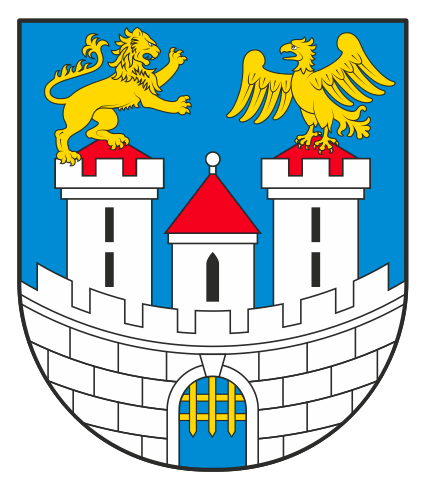 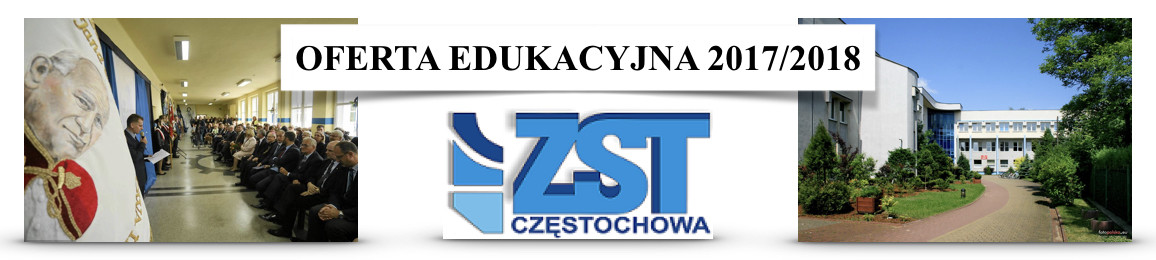 REGULAMIN KONKURSU„Moja energia- monitoruję, ograniczam, oszczędzam” –konkurs badawczy dla uczniów szkół ponadpodstawowychORGANIZATOROrganizatorem konkursu jest Zespół Szkół Technicznych w Częstochowie oraz Urząd Miasta Częstochowy.Osobami nadzorującymi Konkurs ze strony Organizatora są nauczyciele Zespołu Szkół Technicznych. Do kontaktu z uczestnikami wyznaczone zostały:-Agata Adamiec:  numer kontaktowy: 534904987-Renata Włodarczyk: numer kontaktowy: 692368707CELECelem konkursu jest kształtowanie właściwej postawy wobec środowiska naturalnego, związanej z jej ochroną oraz oszczędne gospodarowanie energią. Uświadomienie uczniom istoty problemu zbyt dużego zużycia wody, energii elektrycznej i cieplnej oraz zwrócenie uwagi na ochronę zasobów środowiska naturalnego i racjonalne gospodarowanie tymi zasobami.Pogłębianie u uczniów zainteresowań związanych z energetyką, ochroną środowiska         i ekologią.UCZESTNICYKonkurs skierowany jest do uczniów szkół ponadpodstawowych z Częstochowy i okolic.Uczestnictwo w konkursie jest dobrowolne.Uczniowie biorą udział w konkursie indywidualnie, pod opieką nauczyciela. Uczniowie reprezentują w konkursie swoją szkołę, zwracają się tym samym do Dyrekcji                o wyznaczenie Opiekuna, nauczyciela ze szkoły.Uczniowie zgłaszają chęć udziału w konkursie poprzez wypełnienie oraz wysłanie zgłoszenia drogą mailową, na adres: agata.adamiec@zst.czest.pl do dnia 15 marca 2022r. UWAGA: Oryginał zgłoszenia dostarcza opiekun lub uczeń wraz z pracą do dnia 29 kwietnia 2022r.Zgłoszenie ucznia do konkursu powinno być potwierdzone wyrażeniem zgody na udział przez rodzica lub opiekuna prawnego. Na zgłoszeniu rodzic lub opiekun prawny wyrażają zgodę w konkursie poprzez podpis na Załączniku nr 1 ( Zgłoszenie do udziału w konkursie – „Monitoruję, ograniczam, oszczędzam”).Zgłoszenie uczestnictwa w Konkursie oznacza akceptację niniejszego Regulaminu oraz zobowiązuje się do jego przestrzegania.ZASADYKonkurs odbywa w dniach od 24 stycznia do 29 kwietnia 2018 roku.Konkurs polega na cotygodniowym monitorowaniu liczników zużycia prądu, wody i gazu oraz zaproponowaniu działań które obniżą zużycie energii w domu. W celu należy  wykonanać prezentację w Microsoft PowerPoint w której zostaną zaprezentowane wyniki pomiarów  z minimum 6 pomiarów ( 6 tygodni), propozycje ograniczenia zużycia energii oraz wyliczenia zaoszczędzonej energii po podjęciu działań obniżających ich zużycie. Prezentację należy przesłać na adres: agata.adamiec@zst.czest.pl najpóźniej do dnia 29 kwietnia 2022 roku, przed rozstrzygnięciem konkursu.Praca powinna być podpisana imieniem i nazwiskiem autora oraz klasą i szkołą.Zgłoszenie do konkursu  jest równoznaczne z przekazaniem nieodpłatnych praw autorskich na rzecz Zespołu Szkół Technicznych.Prace przekazane na konkurs mogą być dowolnie wykorzystane przez organizatora, po ogłoszeniu wyników konkursu.KRYTERIA OCENIANIAO wyłonieniu finalistów Konkursu decyduje powołana przez Organizatora Komisja Konkursowa, która oceni prace zgodnie z wyznaczonymi kryteriami: zgodność z tematyką, analizą danych i sposobem wyliczenia oszczędności. Komisję Konkursową powołuje Dyrektor Zespołu Szkół Technicznych mgr inż. Patrycja Rozpondek. 5.3 Decyzja Komisji Konkursowej jest ostateczna i niepodważalna.5.4 Lista finalistów zostanie opublikowana na stronie zst.czest.pl      6. ROZTRZYGNIĘCIE KONKURSU6.1 Komisja Konkursowa przyzna nagrody za :  I, II i III miejsce. Nagrodą główną jest tablet.6.2 Za zajęcie II i III miejsca uczestnicy otrzymują inne nagrody rzeczowe.6.3 Wszyscy uczestnicy Konkursu oraz ich Opiekunowie zostaną uhonorowani drobnymi upominkami. Rozdanie nagród odbędzie się w maju. O dokładnym terminie i miejscu uroczystości szkoły zostaną powiadomione odrębnym pismem.Lista nagrodzonych zostanie opublikowana na stronie Zespołu Szkół Technicznych: zst.czest.pl 7. POSTANOWIENIA KOŃCOWE7.1 Organizator zastrzega sobie prawo uzasadnionych zmian w Regulaminie.7.2 Wszystkie informacje dotyczące Konkursu oraz dane kontaktowe osoby zajmującej się konkursem ze strony Organizatora są dostępne na stronie internetowej zst.czest.pl.7.3 Organizator może wykluczyć z Konkursu Uczestnika za naruszenie przez niego zasad niniejszego Regulaminu.Załącznik 1                                                                                    ……………………………………………………………………                                                                                                                        (Miejscowość, data)KARTA ZGŁOSZENIA„Moja energia - monitoruję, ograniczam, oszczędzam”PROSZĘ WYPEŁNIĆ DRUKOWANYMI LITERAMIDANE SZKOŁYDANE UCZNIA PRZYSTEPUJĄCEGO DO KONKURSUDANE NAUCZYCIELAOświadczam, iż zapoznałam/-em się z Regulaminem Konkursu i akceptuję jego warunki.Wyrażam zgodę na przetwarzanie moich danych osobowych w celach wynikających z regulaminu Konkursu, zgodnie z Ustawą z dnia 29 sierpnia 1997 roku o ochronie danych osobowych (Dz.U. z 2002, Nr 101, poz. 926 z późn.zm.).                 ……………………………………………….                      ………….………………………………………                                           (czytelny podpis uczestnika)                           (czytelny podpis rodzica/opiekuna prawnego)                                                                                 ……………………………………………………………………..                                                                                          (czytelny podpis nauczyciela, opiekuna)…………………………………………………………(Pieczątka szkoły/Podpis Dyrektora)OŚWIADCZENIE         Wyrażam zgodę na udział mojego dziecka/podopiecznego……………………………………………………………………………………………………………………………..………………..(imię i nazwisko niepełnoletniego uczestnika konkursu)w Konkursie „Dom energooszczędny”, który odbędzie się od 24 stycznia  do 29 kwietnia 2022 roku w Zespole Szkół Technicznych w Częstochowie, al. Jana Pawła II 126/130.                                                                   ……………………………………………………………………………………                                              		(czytelny podpis rodzica/prawnego opiekuna uczestnika konkursu)Wypełniony druk proszę wysłać na adres: agata.adamiec@zst.czest.pl Nazwa szkołyUlicaKod i miejscowośćNr telefonu do szkołyAdres e-mailImię i nazwisko uczestnikaImię i nazwiskoe-mail opiekuna Numer telefonu kontaktowego